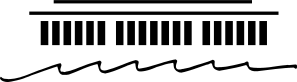 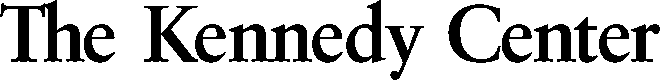 2013 Call for PresentationsExamining the Intersection of Arts Education and Special EducationConferenceAugust 7-8, 2013The John F. Kennedy Center for the Performing Arts, Office of VSA and Accessibility, invites the submission of proposals for the 2013 Examining the Intersection of Arts Education and Special Education Conference.  This unique conference presents practices, policies and research at the forefront of serving students with disabilities through arts and special education. The conference will provide attendees with innovative and thought provoking sessions addressing an array of topics and emerging issues relevant to providing students with disabilities access to and engagement in arts educational programming.Sessions will be presented by practitioners and those in the forefront of practice, policy and research at the intersection of arts education and special education. The conference will provide a variety of session formats to encourage engagement and create multiple opportunities for networking and knowledge transfer, ultimately benefitting the students with disabilities we serve. In addition, a research symposium of original research presentations and discussions will provide opportunities for researchers and practitioners to examine current and future research to practice needs. Please consider contributing a session!  Entry deadline is February 8, 2013. Proposals Sought for ConferenceWe are seeking high quality proposals which address one or more of the following topics, relevant to the intersection of arts education and special education (i.e.: students with disabilities) in pre-k thru 12th grade:Original ResearchResearch examining any aspect of arts education for students with disabilitiesStudent GroupsAny topic related to arts education for students with disabilities who are also culturally and linguistically diverse, twice-exceptional, in an urban environment, etc.Instruction Any topic related to instructional practices and methods in arts education and special education that impacts educational outcomes for students with disabilitiesPolicyAny policy issues affecting students with disabilities accessing arts educationCurricula Any topic related to design and implementation of curricula in arts education for students with disabilitiesSchool Administration Any topic related to administering or working with administrators to deliver arts education programs for students with disabilitiesProfessional Development Any topic related to professional learning for teachers and pre-professional training in arts education and special educationPartnerships Any topic related to partnerships among various service providers, among professional organizations, etc., in the delivery of arts education for students with disabilities Proposal FormatsFor the following we are encouraging individual or small group proposals. Lecture presentation: Position or best practice presentations that focus on a single topic or program, typically including a talk or media presentation that can be delivered in 30 minutes followed by 15 to 30 minutes of questions and answers. Research presentation: Original research paper presentations that can be delivered in 30 minutes followed by 15 to 30 minutes questions and answers. Experiential professional development workshops: Best or emerging practices on a particular topic that develop specific professional competencies, have potential for implementation in classrooms and are presented in hands-on or experiential learning workshops or lecture/demonstrations delivered in 90 minutes to 2 hours. Symposia: Symposia are panel discussions presenting different perspectives on a common topic. Panels of 2 to 4 presenters that can be delivered in 60 minutes which encourage attendee participation and allow time for questions and answers. Guidelines for SubmissionAnyone with an interest in arts education and special education is invited to submit session proposals or original research for presentation during the 2013 conference. All proposals will be reviewed by the conference committee. The committee and the Kennedy Center, at its sole discretion, may accept or reject any proposal, or may invite you to present the session in a different format from the one you proposed.Submissions must address one or more of the topic areas listed above and be relevant to arts education and special education educators and/or administrators.Submissions must be received no later than February 8, 2013. Notification of acceptance will be sent out by March 15, 2013. If accepted, presenters must register for the conference. Travel to and accommodations during the conference are the responsibility of the presenter.Sessions range from 30 minutes to 2 hours in length. Questions? Call Sharon Malley at (202) 416- 8863 or e-mail: smmalley@kennedy-center.org Visit website: http://www.kennedy-center.org/education/vsa/programs/special_education.cfmPlease submit the following:Completed Presentation Proposal Form (attached)500 word detailed description of the presentation that will be evaluated by our conference committee50-75 word abstract, for the conference programPlease submit by e-mail to:SMMalley@kennedy-center.orgSubject line: Conference proposal2013 Arts Education and Special Education Conference - August 7-9, 2013John F. Kennedy Center for the Performing ArtsPresentation Proposal FormName of Lead Presenter: ________________________________________________________Title/Occupation:__________________________________________________________________Affiliation/Organization: _____________________________________________________________Address of lead presenter:________________________________________________________				     			Street_____________________________________________________________________________		City					State				ZipDaytime Phone Number:___________________________________________________________ _E-mail address of lead presenter: _____________________________________________________Title of presentation: _____________________________________________________________Names of Co-Presenters, Titles and Affiliation/Organization: ________________________________________________________________________________________________________________________________________________________________________________________________Type of presentation (please check):1) Lecture	2) Research 3) Experiential Professional Development4) Panel discussionTarget audience (check all that apply):1) Beginning educators/practitioners2) Experienced educators/practitioners3)  Education Administrators, Leaders in the fields of arts education and/or special educationTopics covered (check all that apply): Original ResearchStudent Groups Instruction Policy CurriculaSchool Administration Professional DevelopmentPartnerships Please attach your 500 word presentation description and 50-75 word abstract. Include your name(s) and affiliation(s) on both attachments. We will notify you of the decision on your submission on or before March 15, 2013.Submit to:SMMalley@kennedy-center.org Subject line: Conference proposal